THE BLACK HORSE, FULMER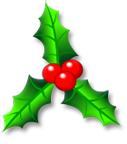 CHRISTMAS DAY MENU 2021Upon Arrival – Champagne/Bucks FizzAmuse Bouche/Appetizer – French Onion Soup, Thyme & Gruyêre CroutêSTARTERSClassic Prawn & Lobster Cocktail, Pickled Cucumber, Blood Mary DressingBaked Mini Camembert Pastry Parcel, Spiced Cherry & Apple CompoteChicken Liver Parfait, House Chutney, ToastMAIN COURSESFree Range Bronze Roast Turkey, Goose Fat Roast Potatoes, Chestnut, Thyme, Shallot & Garlic Stuffing, Smoked Bacon Chipolatas, Roasted Turkey & Port Gravy & All Veg TrimmingsBeef Fillet Wellington, Goose Fat Roast Potatoes, Chestnut, Thyme, Shallot & Garlic Stuffing, Smoked Bacon Chipolatas, Roasted Turkey & Port Gravy & All Veg TrimmingsMonkfish, Wrapped in Parma Ham, Chateau Potatoes, Watercress Pesto, Grilled Baby Leeks & courgettes Roasted Ironbark Pumpkin & Chestnuts, Parmesan & Sage Wellington, Roast Potatoes, Chestnut, Thyme, Shallot & Garlic Stuffing, Gravy & All Veg Trimmings Pre-DessertBlood Orange SorbetDESSERTSTraditional Christmas Pudding, Brandy Sauce & Brandy Butter Ice CreamDark Chocolate & Raspberry Tort, White Chocolate Ice CreamSalted Caramel Profiteroles, Baileys Chantilly CreamPETIT FOURS & COFFEE/TEAMini Mince Pies, Chocolate Truffles£125 per person A discretionary 12.5% service charge will be added to your bill. We cannot guarantee any of our dishes as being Allergen free.Please call 01753 663183 to book. Full payment is required to confirm booking. Please check terms and conditions for our cancelation policy